Rôle des parentsAnnée scolaire 2018-2019Participer aux6 rencontres deparents.MATERNELLE4 ANS mi-tempsSupporter votreenfant dans ce ritede passage.Services éducatifs, CSRDN, novembre 2017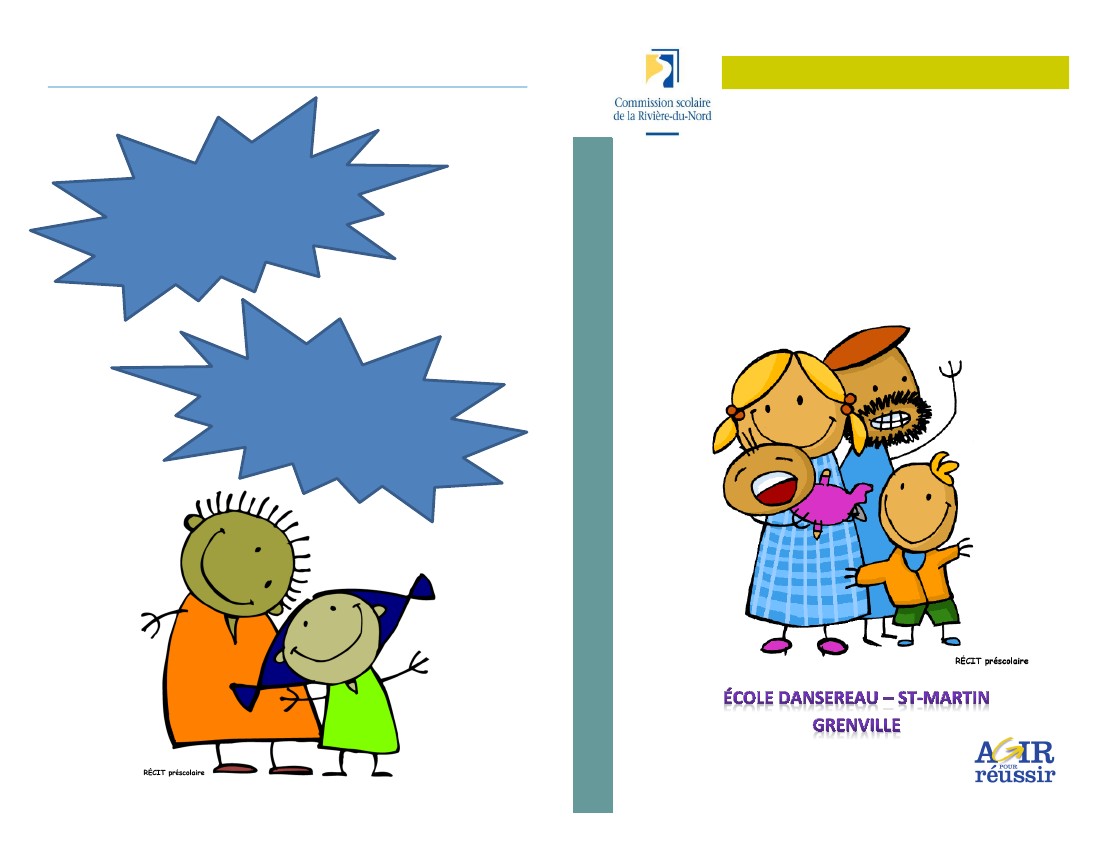 Procédure d’inscription1. Familiariser l’enfant et le parent au milieu  scolaire.2. Viser une intégration progressive positive facilitant  ainsi l’entrée à la maternelle.3. Favoriser le développement global de l’enfant :  physique, affectif, social, langagier et cognitif.DATE : Mardi, 30 janvier 2018HEURE : 8h00 à 16h00LIEU : École St-Martin     355, rue Principale     GrenvilleIMPORTANT1. Référée par le CSSS et le CAL Secteur Argenteuil.2. Provient de la maison.3. Provient du CPE et a des besoins particuliers aux  niveaux du langage, des habiletés sociales, ou un  besoin de stimulation pour l’ensemble de son  développement global.* Pour les places restantes, il y aura une pige sous la  supervision d’un comité.Documents à apporter :Original du certificat de naissanceCarte d’assurance-maladieN.B. :Des enfants hors territoire peuvent fréquenter lamaternelle 4 ans après analyse du dossier par le comité.Preuve de résidenceQuestionnaire à remplir sur place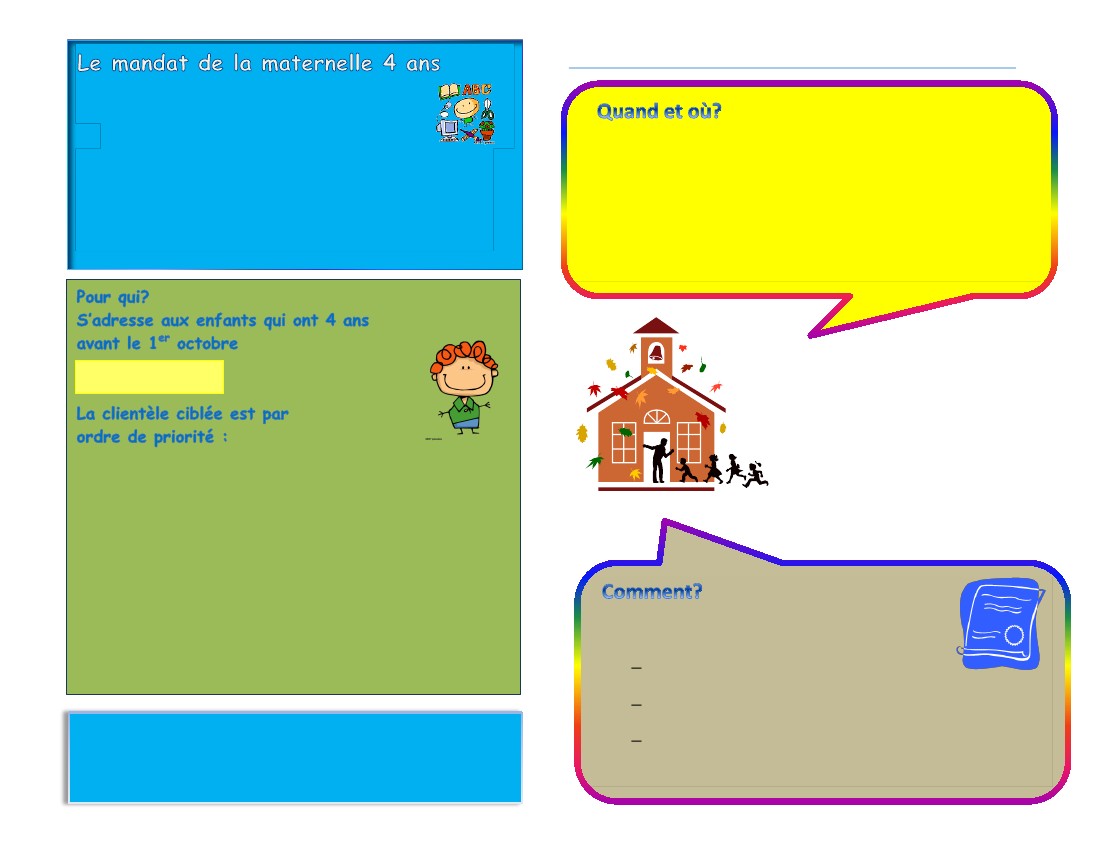 